                          7088  с. Иваново , Област Русе , ул. “Олимпийска” 75                    	           тел: 08116/22-53, факс: 08116/28-70, e-mail: obshtina@ivanovo.bgС П И С Ъ Кна допуснатите и недопуснатите кандидати за провеждане на конкурс за длъжността Главен юрисконсулт в дирекция „Административно правно обслужване, финанси и управление на собствеността” – 1 /една/ щатна бройка в Община Иваново, област РусеДопуснати кандидати:Недопуснати кандидати: нямаПредседател на конкурсната комисия: /п/             		Галина ИларионоваСекретар на Община Иваново			Дата: 04.05.2023 г.								№ по редИме, презиме и фамилия на кандидата1.Цветелина Николова Тодорова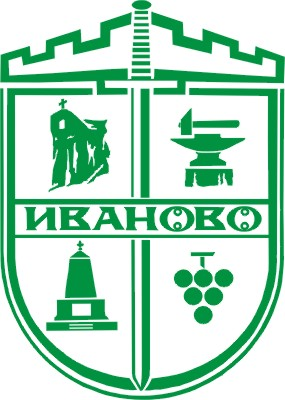 